Grupo de Trabajo del Tratado de Cooperación en materia de Patentes (PCT)Décima reuniónGinebra, 8 a 12 de mayo de 2017Proyecto revisado de orden del díapreparado por la SecretaríaApertura de la reuniónElección del presidente y de dos vicepresidentesAprobación del orden del día
	(documento PCT/WG/10/1 Prov. 2)Estadísticas del PCTReunión de las Administraciones internacionales del PCT:  informe de la 24ª sesión
(documento PCT/WG/10/3)Servicios del PCT por Internet
(documento PCT/WG/10/21)eSearchCopy
a)	Informe de la Oficina Internacional
	(documento PCT/WG/10/22)

b)	el Servicio eSearchCopy/PCT Paperless en la Oficina Europea de Patentes
	(documento PCT/WG/10/13)
Informe de situación:  posibles medidas para reducir el riesgo de exposición de los ingresos por tasas del PCT a las fluctuaciones de los tipos de cambio mediante la compensación por saldos netos
(documento PCT/WG/10/6)Segundo estudio complementario de la “estimación de la elasticidad de las tasas del PCT”Reducciones de tasas para solicitantes de determinados países, en particular, de países en desarrollo y países menos adelantados 

a)	Propuesta sobre la política de tasas del PCT para estimular la presentación de 
	solicitudes de patente por parte de las universidades 
	(documento PCT/WG/10/18)

b)	Propuesta para reducir el número de solicitantes que se acogen a reducciones de 
	tasas destinadas a beneficiarios con otros perfiles 
	(documento PCT/WG/10/8)

c)	Informe sobre la marcha de la aplicación de las modificaciones de la reducción de 
	tasas
	(documento PCT/WG/10/20)Coordinación de las actividades de asistencia técnica en el marco del PCT
(documento PCT/WG/10/19)Formación de examinadores

a)	Encuesta sobre la formación de examinadores de patentes
	(documento PCT/WG/10/7)

b)	Coordinación de la formación de examinadores de patentes
	(documento PCT/WG/10/9)
Título de la invención en inglés
(documento PCT/WG/10/17)Número de palabras en los resúmenes y en los dibujos de la portada
(documento PCT/WG/10/23)Utilización de los símbolos de las clasificaciones nacionales en las solicitudes internacionales
(documento PCT/WG/10/4)Emisión de una opinión provisional que acompañe los resultados parciales de la búsqueda
(documento PCT/WG/10/14)Proyecto piloto de colaboración en la búsqueda y el examen:  informe de situación
(documento PCT/WG/10/11)Documentación mínima del PCT:  informe de situación
(documento PCT/WG/10/12)Norma para la presentación de listas de secuencias en virtud del PCT
(documento PCT/WG/10/15)Formulario para solicitar la designación como Administración encargada de la búsqueda y del examen preliminar internacionales en virtud del PCT
(documento PCT/WG/10/16)Corrección de la solicitud internacional cuando esta contenga elementos y partes presentados “erróneamente”:  evaluación de cuestiones relacionadas con el Tratado sobre el Derecho de Patentes (PLT)
(documento PCT/WG/10/10)Transmisión por la Oficina receptora de los resultados de la búsqueda y/o clasificación anterior a la Administración encargada de la búsqueda internacional
(documento PCT/WG/10/5)Otros asuntosResumen de la presidenciaClausura de la reunión[Fin del documento]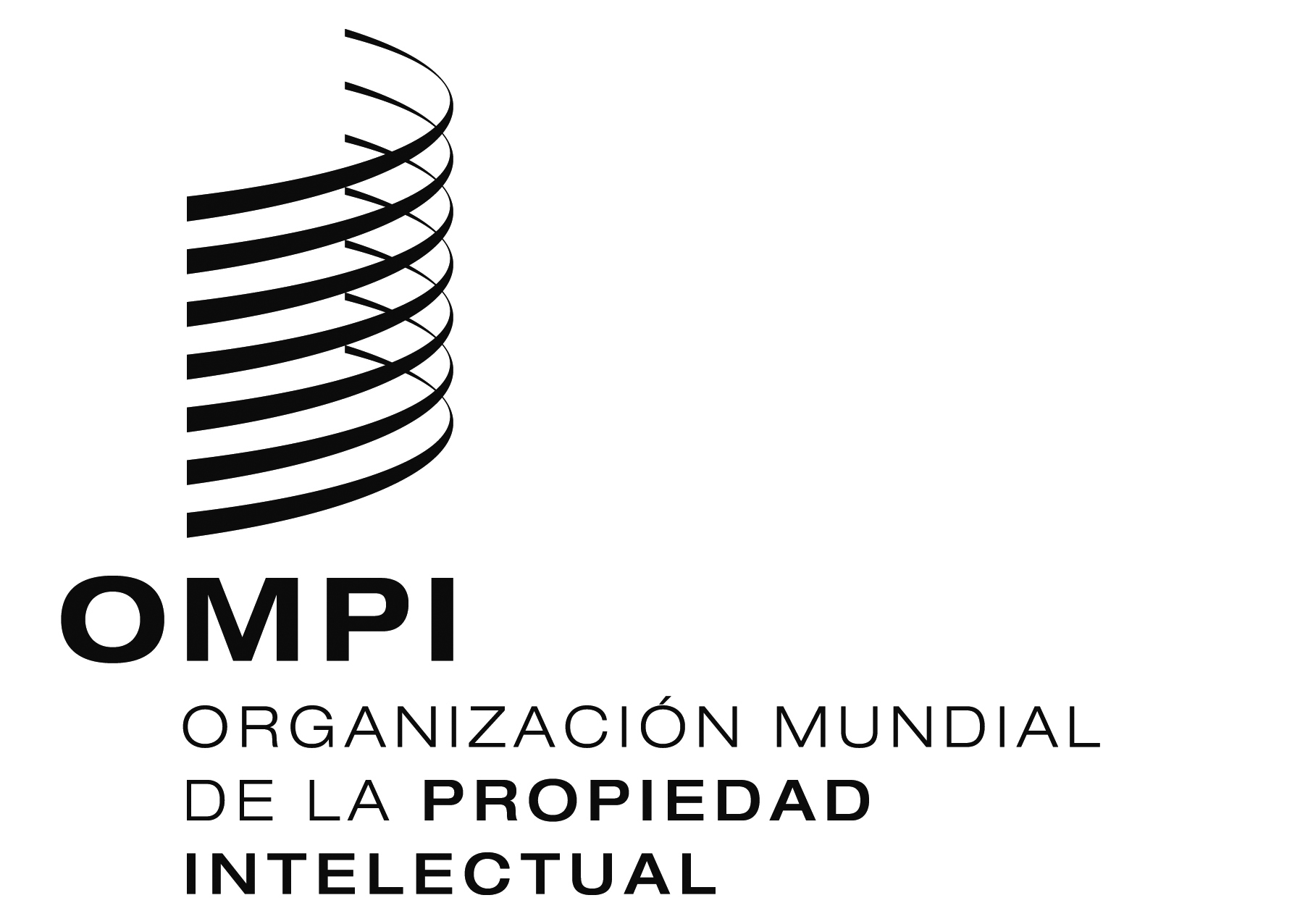 SPCT/WG/10/1 Prov. 2PCT/WG/10/1 Prov. 2PCT/WG/10/1 Prov. 2ORIGINAL: InglésORIGINAL: InglésORIGINAL: Inglésfecha:  27 de abril de 2017fecha:  27 de abril de 2017fecha:  27 de abril de 2017